«УТВЕРЖДАЮ»Заведующий МДОУ «Детский сад № 23»___________________О.П. Тепенина«      »  _______________ 2015 г.ПАСПОРТдорожной безопасности муниципального дошкольного образовательного учреждения«Детский сад № 23» города Ярославля2015 годОбщие сведенияМуниципальное дошкольное образовательное учреждение «Детский сад № 23» города ЯрославляТип ДОУ  дошкольное образовательное учреждениеАдрес ДОУ: Российская Федерация, Ярославская область, г.Ярославль, ул.Малая Техническая, д.7Руководитель ДОУ:  заведующий        Тепенина Ольга Петровна    (4852) 97-69-84Старший воспитатель:     Данилова Наталья Николаевна          (4852) 97-69-84Ответственные сотрудники муниципального органа  управления образованием : Начальник отдела дополнительного образования  воспитательной работы департамента образования мэрии города Ярославля   	                                                               Абрамова Елена Германовна   (4852) 40-51-19	Ведущий специалист отдела дополнительного образования воспитательной работы департамента образования мэрии города ЯрославляСметанина Кристина Владимировна	    (4852) 40-51-18Ответственные от отдела ГИБДД УМВД России  по городу ЯрославлюЗаместитель начальника отдела ГИБДД УМВД России по городу Ярославлю,   	майор полиции  Виноградов Олег Сергеевич    (4852) 78-49-00Старший инспектор по пропаганде отдела  ГИБДД УМВД  России по городу Ярославлю,     	капитан полиции  Артёмова Елена Викторовна   (4852) 78-49-10Ответственные  за мероприятия по профилактике детского травматизма в ДОУ    инструктор по физкультуре Евстафьева Елена Борисовна    (4852) 97-69-84Количество воспитанников                          154 человекаНаличие уголка по БДД       страничка по БДД в информационном уголке для родителей в шести группахНаличие кабинета  по БДД  не имеетсяНаличие автоплощадок по БДД    не имеетсяНаличие автобуса в ДОУ (школьного) или любого другого, предназначенного для перевозки обучающихся (воспитанников)     не имеетсяВладелец автобуса  не имеетсяВремя работы ДОУ:   с 07-00 до 19-00Время приема воспитанников в ОУ:  с 07-00 до 08-00Время ухода воспитанников из ОУ с родителями (или законными представителями):  с 17-00 до 19-00Телефоны оперативных служб:Единая служба спасения: 01, 112;Полиция: 02, 112. ОП Центральный: (4852) 30-02-02;Скорая медицинская помощь: 03. ГУЗ Станция скорой помощи: (4852) 45-14-04;Главная дежурная служба мэрии:(4852) 40-40-40, (4852) 40-40-41;МУ «Центр гражданской защиты» города Ярославля: (4852) 30-55-55.Приложения. 1. Образцы схем  муниципального дошкольного образовательного учреждения:1.1. План – схема района расположения МДОУ детского сада № 23, пути движения транспортных средств, воспитанников их родителей (или законных представителей);1.2. План-схема организации дорожного движения в непосредственной близости от МДОУ детского сада № 23 с размещением соответствующих технических средств, маршруты движения воспитанников их родителей (или законных представителей) и расположение парковочных мест; 1.3. План – схема путей движения транспортных средств к местам разгрузки/погрузки и рекомендуемых безопасных путей передвижения воспитанников их родителей (или законных представителей) по территории МДОУ детского сада № 23.2.Пояснительная записка к паспорту дорожной безопасности МДОУ детского сада № 23.Приложение 1 к паспорту дорожной безопасности муниципального дошкольного образовательного учрежденияОбразцы схем муниципального дошкольного образовательного учреждения.1.1.План-схема района расположения ОУ, пути движения транспортных средств,  воспитанников и родителей (или законных представителей)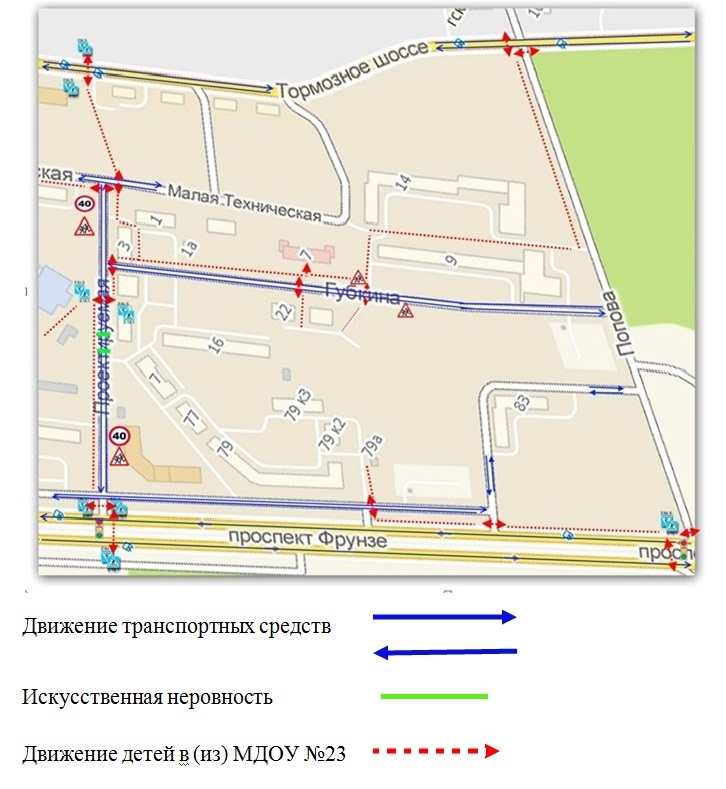 1.2. План-схема организации дорожного движения в непосредственной близости от МДОУ детского сада № 23 с размещением соответствующих технических средств, маршруты движения воспитанников их родителей (или законных представителей)  и расположение парковочных мест. 1.3. План-схема движения транспортных средств к местам разгрузки/погрузки и рекомендуемые пути передвижения воспитанников их родителей ( или законных представителей ) МДОУ детского сада №23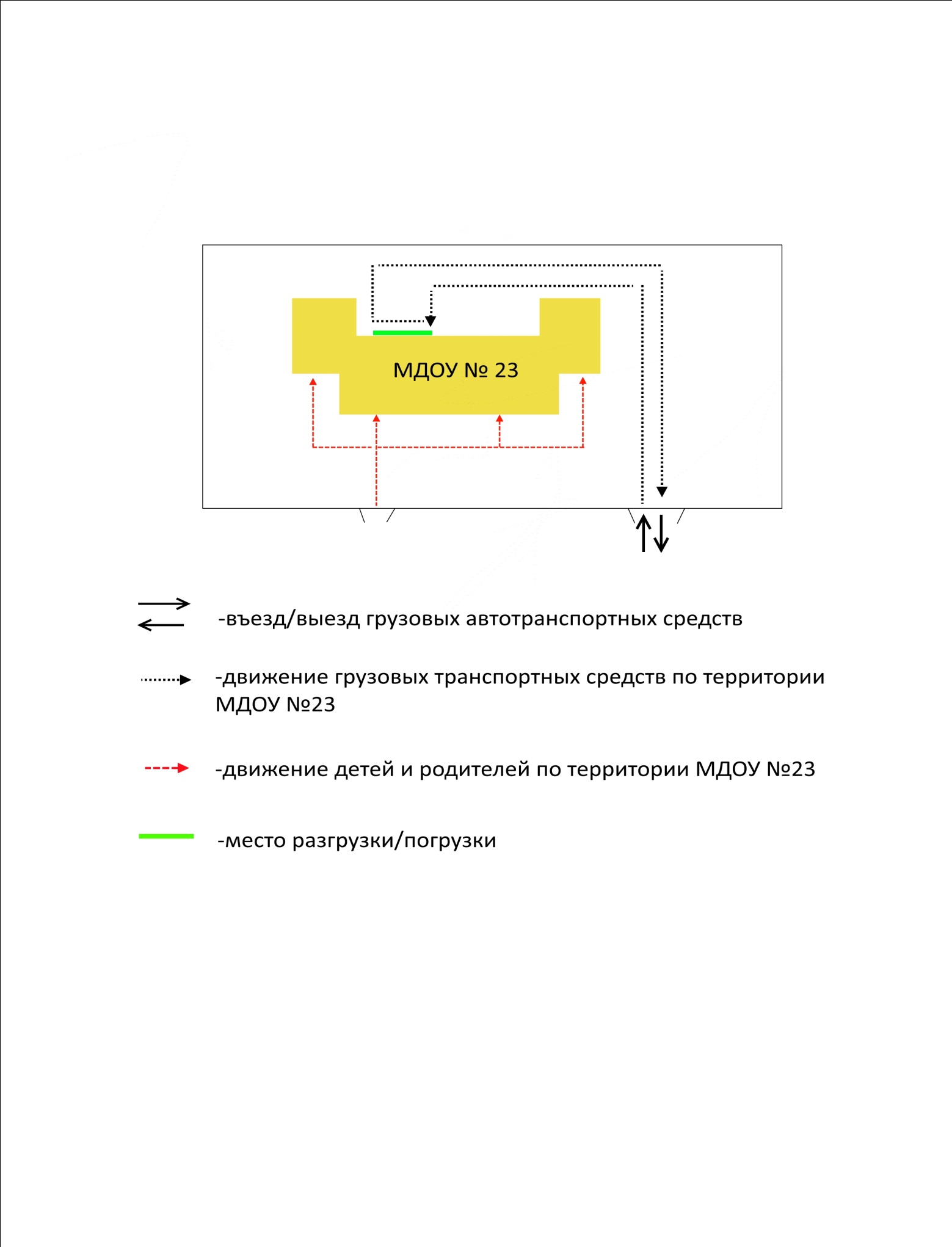 Приложение 2 к паспорту дорожной безопасности муниципального дошкольного образовательного учрежденияПояснительная запискак паспорту дорожной безопасностимуниципального дошкольного образовательного учреждения «Детский сад № 23»1. Паспорт дорожной безопасности муниципального дошкольного образовательного учреждения (далее – Паспорт) предназначен для отображения информации о муниципальном дошкольном образовательном учреждении «Детский сад № 23» города Ярославля (далее – ДОУ) с точки зрения обеспечения безопасности воспитанников их родителей (или законных представителей) на этапах их перемещения «дом – ДОУ – дом», для использования педагогическим составом и сотрудниками Госавтоинспекции в работе по разъяснению безопасного передвижения и поведения воспитанников на улично-дорожной сети вблизи ДОУ и на маршруте «ДОУ – дом», для подготовки мероприятий по предупреждению детского дорожно-транспортного травматизма.Паспорт ведется ответственным сотрудником муниципального дошкольного образовательного учреждения совместно с сотрудниками отдела ГИБДД УМВД России по городу Ярославлю, которые оказывают помощь в разработке Паспорта, а также при внесении необходимых изменений в отдельные разделы Паспорта (схемы, перечни мероприятий по предупреждению ДТП с участием обучающихся). Сотрудники отдела ГИБДД УМВД России по городу Ярославлю в рамках консультаций предоставляют образовательным учреждениям предварительно проработанную (с обозначением пешеходных переходов, дорожных знаков и др.) план-схему района расположения ДОУ.  Полученная схема дорабатывается, обозначаются пути движения транспортных средств, воспитанников их родителей (или законных представителей)  в/из образовательного учреждения, и переноситься в Паспорт  ответственными сотрудниками дошкольных образовательных учреждений.Оригинал Паспорта хранится в ДОУ, копия - в контрольно-наблюдательном деле в подразделении ГИБДД УМВД  России по городу Ярославлю.СОГЛАСОВАНОСОГЛАСОВАНОГлавный государственный инспектор безопасности дорожного движения по городу Ярославлю ___________________А.К.Иереев Директор департамента образования мэрии города Ярославля_____________________А.И.Ченцова